Экспозиция публичных слушаний по вопросу предоставления разрешения на условно разрешенный вид использования «Склады» земельному участку площадью 267 кв.м, расположенному по адресу: Кемеровская область – Кузбасс, Юргинский муниципальный округ, в границах кадастрового квартала 42:17:0101046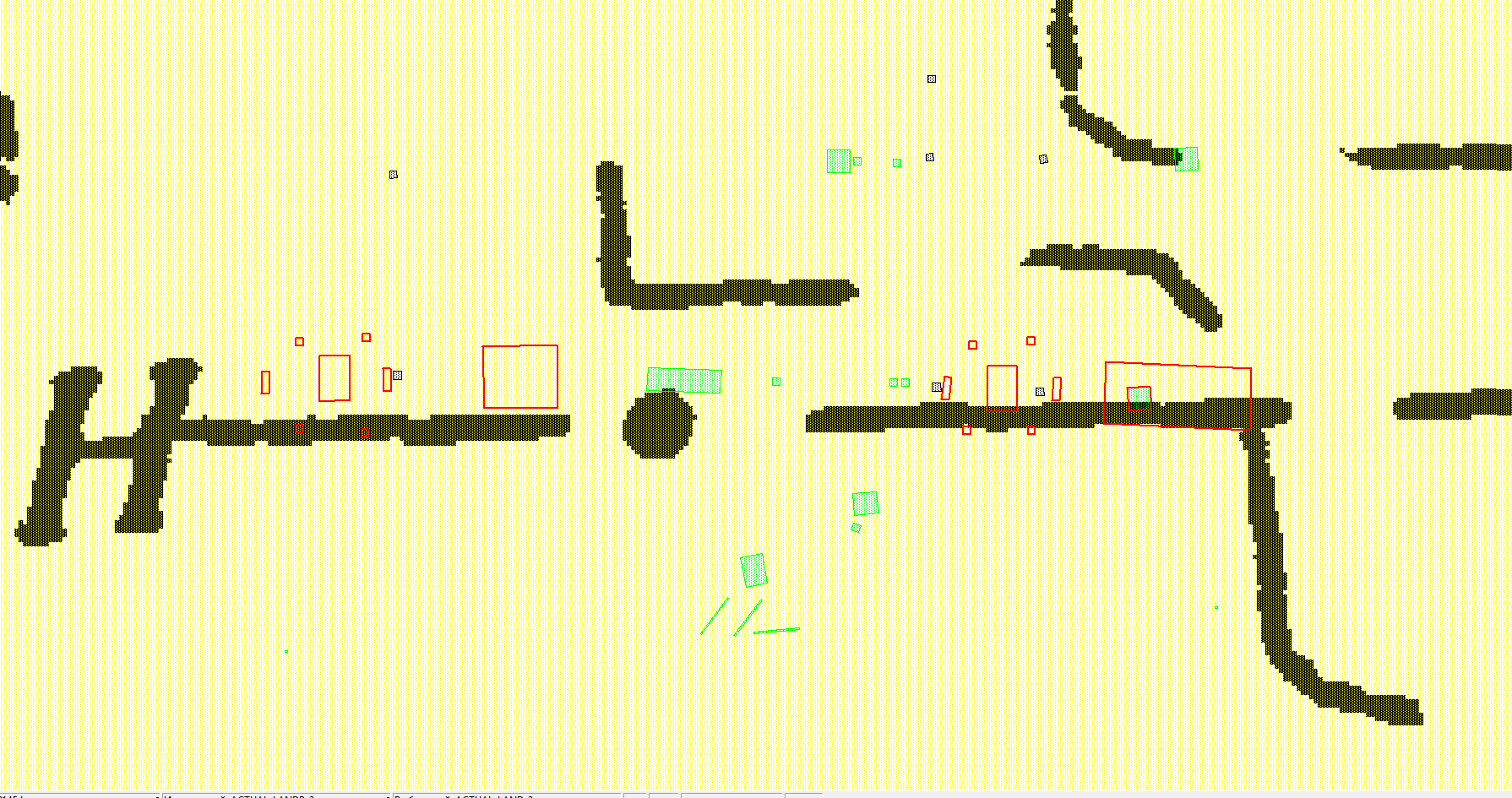 